CB2 Revision Mat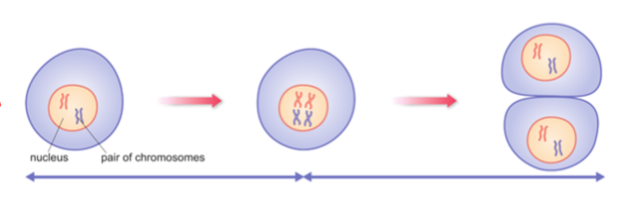 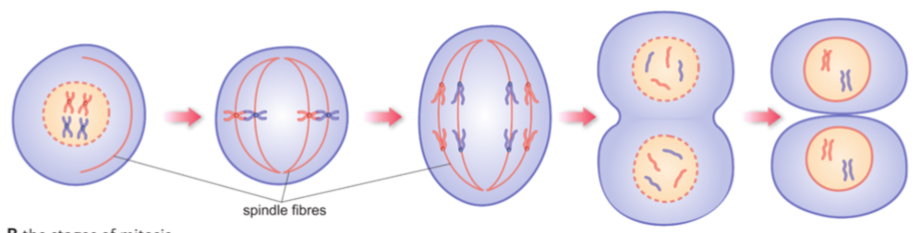 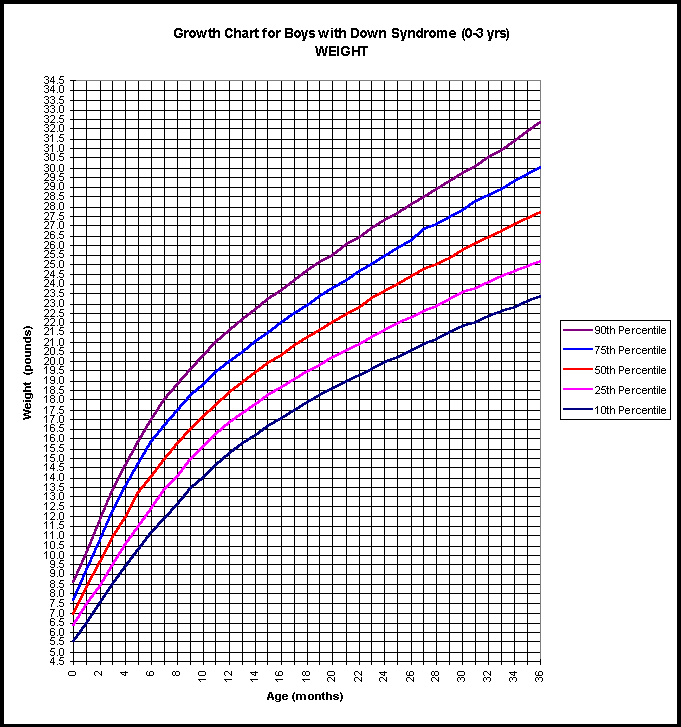 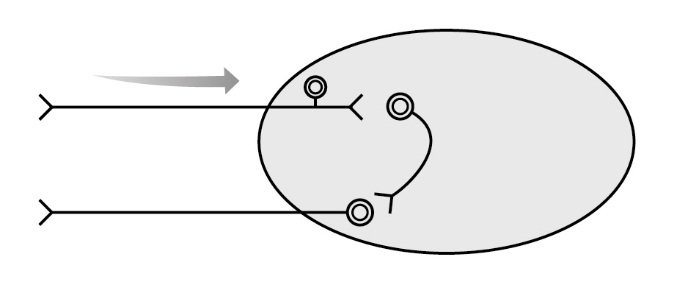 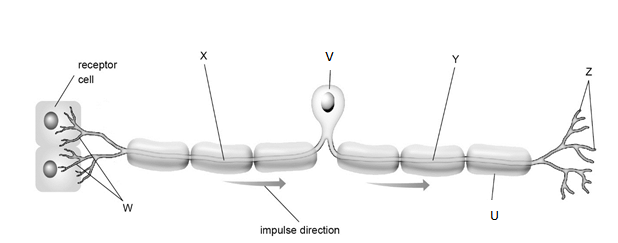 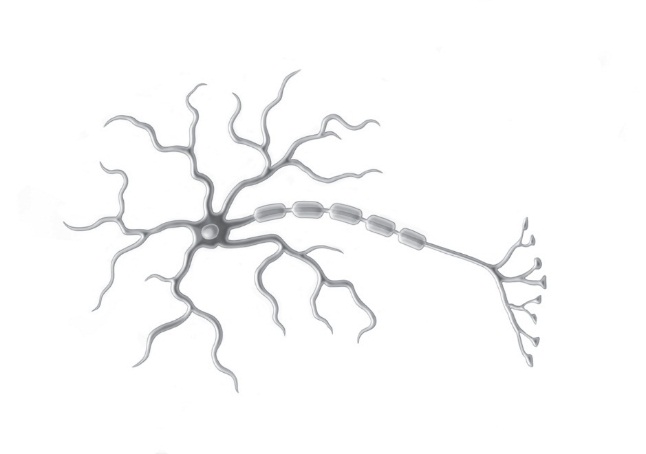 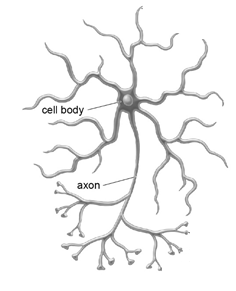 